UIT DIE PEN VAN DIE CEO (1/21) 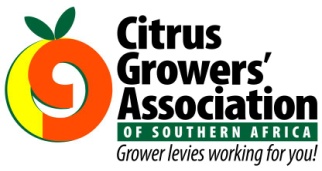 (Volg my op Twitter justchad_cga)Justin Chadwick 15 Januarie 2021BESTE WENSE VIR 2021Ongelukkig laat die begin van 'n nuwe jaar nie al die probleme van die ou jaar verdwyn nie. Sommige kan sê dat ons ten minste in 2021 weet wat om te verwag, iets wat die meeste van ons verlede jaar onbewus van was hierdie tyd. Ons het beslis baie in 2020 geleer, en ons sal hierdie ondervinding in die volgende seisoen moet laat werk. Nadat ek dit alles gesê het, wil ek u almal 'n fantastiese 2021 toewens, mag u alles bereik wat u wil bereik, en mag u gesond in liggaam, gees en denke bly. As 'n bedryf, in die hele verskaffingsketting, het ons die sterkste  en mees “can do” mense wat jy jou kan voorstel; in 2021 sal ons ons bes doen, ons sal dinge laat gebeur en ons sal dit met 'n glimlag op ons gesigte doen. Ons sal diegene onthou wat dit nie so goed het nie, ons sal empatiek wees en diegene wat gehelp moet word, help.Binnekort gaan ons met ons CGA Covid-reaksiekomiteevergaderings begin - om behoorlik vir die komende jaar te beplan. As u enige wenke het oor hoe ons dinge beter kan doen, of moontlike geleenthede en uitdagings waarvan ons moet weet, stuur vir my 'n e-pos justchad@iafrica.comCRI NA-OES WERKSWINKEL Inperkingsregulasies beteken dat die CRI geen ander keuse het as om hul baie gewilde CRI Na-Oes Werkswinkel op 'n virtuele platform aan te bied nie. Die werkswinkel word op 26 Januarie 2021 oor een dag gehou. Dit begin om 09:00 en die koste is R300 per registrasie. Daar sal drie sessies wees wat 15 onderwerpe dek - elke onderwerp ongeveer 15 minute. Daar is geleentheid vir vrae na elke sessie. Ek het na die agenda gekyk en geregistreer - en sal sterk aanbeveel dat alle betrokkenes by die vervaardiging, verpakking, opberging of verspreiding van sitrus dieselfde doen. Vir meer inligting besoek https://events.citrusres.com of stuur 'n e-pos na events@cri.co.zaVERPAKKING EN PALLETTEDie CRI het die dokument oor riglyne vir Verpakkingsmateriaal-spesifikasies en paletiseringsprotokolle vir die Sitrus uitvoerseisoen 2021 opgedateer. Kontak Dawid Groenewald dawid@cri.co.za om 'n kopie te kryWEEKLIKSE STATISTIEKEEk hou van statistieke en het dus besluit om elke week 'n statistiek op te stel: dit kan net een syfer of meer wees. Hierdie week is dit 'n grafiek van die Europese Kommissie wat pryse van lemoene wys.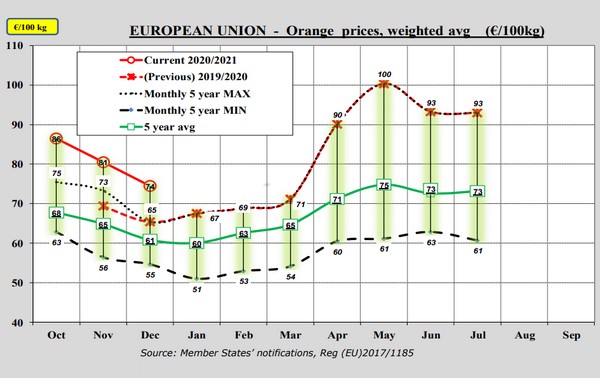 “Those who can make you believe absurdities can make you commit atrocities” Voltaire 